Le projet de podcast pour FLEAV:           By Banajoshna & Mansi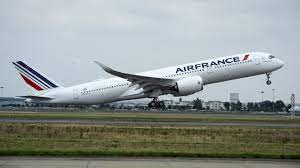                                                                                  Flight announcement for destination Mumbai to Paris Répondez aux questions :1.	Quel était le numéro de vol mentionné dans l'annonce?2.	Identifiez l'annonce de vol pour la destination d'où à où.3.	Combien de temps le vol a-t-il été retardé?4.	Quelles étaient les choses pour faire du shopping suggérés par              l'annonceur?5.	Quels étaient les numéros de porte proposés pour           l'embarquement final?6.	Qu'est-ce que les clients ont demandé de faire pour la sécurité?7.	Ce qui est interdit en vol?8.	Quels étaient les articles électroniques contenus dans l'annonce ?*****************************